АРАР                                                                ПОСТАНОВЛЕНИЕ22 декабрь 2015 й.                             № 56                     22 декабря 2015 г.Об определении  перечня  объектов  для  отбывания  осужденными  наказания  в  виде  исправительных  работ на 2016 год В соответствии  со  ст. 50 Уголовного  кодекса  РФ  и ч. 1 ст.39 Уголовно- исполнительного  кодекса  РФ  п о с т а н о в л я ю: 1. Утвердить перечень объектов для отбывания наказания в виде исправительных работ на территории сельского поселения Караярский сельсовет муниципального района Караидельский район Республики Башкортостан согласно приложению (приложение № 1) на 2016 год.2.   Настоящее  постановление  обнародовать на информационном стенде в здании Администрации сельского поселения Караярский сельсовет по адресу: 452374, Республика Башкортостан, Караидельский район, с.Караяр, ул.Набережная, 19.3.   Контроль  за исполнением  настоящего  постановления  оставляю  за собой.  Глава сельского поселения:                                                   Г.Ш.Хайдаршина Приложение №1 СОГЛАСОВАНО                                                            УТВЕРЖДЕНО Начальник  филиала						постановлением главыпо Караидельскому району					сельского поселенияФКУ УИИ ГУФСИН России					Караярский сельсовет МРпо РБ подполковник вн.службы					Караидельский район РБ_________ Р.Ф. Муглиева 				       № 56 от 22 декабря 2015 г.« ___ « ________________ 2015 год.ПЕРЕЧЕНЬ объектов  для  отбывания  наказания  в  виде исправительных  работ  на  предприятиях, расположенных на  территории  сельского  поселения Караярский сельсовет муниципального  района Караидельский  район  Республики  БашкортостанГлава сельского поселения                                                  Г.Ш.Хайдаршина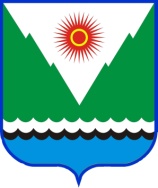 karaiar_sel@mail.rukaraiar_sel@mail.ru№Организация – место  отбывания  наказания  в  виде  исправительных  работКоличество  мест 1ООО ЮрюзаньЛес 5 2ИП Закиров А.К.5